    Ҡарар                          РЕШениеОб отмене  решения Совета сельского поселения Ташлинский сельсовет муниципального района Альшеевский район Республики Башкортостан от 30.05.2018 года № 132 «Об утверждении  порядка формирования, ведения, обязательного опубликования перечня муниципального имущества сельского поселения Ташлинский  сельсовет  муниципального района Альшеевский район  Республики Башкортостан в целях предоставления во владение и (или) пользование на долгосрочной основе субъектам малого и среднего предпринимательства и организациям, образующим инфраструктуру поддержки субъектов малого и среднего предпринимательства Руководствуясь	Федеральным  законом  от 06.10.2003 г. № 131-ФЗ  «Об общих принципах организации местного самоуправления в Российской Федерации», Совет сельского поселения Ташлинский сельсовет муниципального района Альшеевский район Республики Башкортостан  решил:Отменить решение Совета сельского поселения Ташлинский сельсовет муниципального района Альшеевский район Республики Башкортостан от 30.05.2018 года № 132 «Об утверждении  порядка формирования, ведения, обязательного опубликования перечня муниципального имущества сельского поселения Ташлинский  сельсовет  муниципального района Альшеевский район  Республики Башкортостан в целях предоставления во владение и (или) пользование на долгосрочной основе субъектам малого и среднего предпринимательства и организациям, образующим инфраструктуру поддержки субъектов малого и среднего предпринимательства.Глава сельского поселения				А.Ф.Мурзинс. Ташлы28  апреля 2021 года№ 89 БАШКОРТОСТАН РЕСПУБЛИКАҺЫ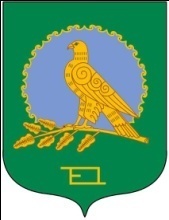 ӘЛШӘЙ РАЙОНЫМУНИЦИПАЛЬ РАЙОНЫНЫҢТАШЛЫ АУЫЛ СОВЕТЫАУЫЛ БИЛӘМӘҺЕСОВЕТЫ(Башҡортостан РеспубликаһыӘлшәй районыТашлы ауыл советы)СОВЕТСЕЛЬСКОГО ПОСЕЛЕНИЯТАШЛИНСКИЙ СЕЛЬСОВЕТМУНИЦИПАЛЬНОГО РАЙОНААЛЬШЕЕВСКИЙ РАЙОНРЕСПУБЛИКИ БАШКОРТОСТАН(Ташлинский сельсовет Альшеевского районаРеспублики Башкортостан)